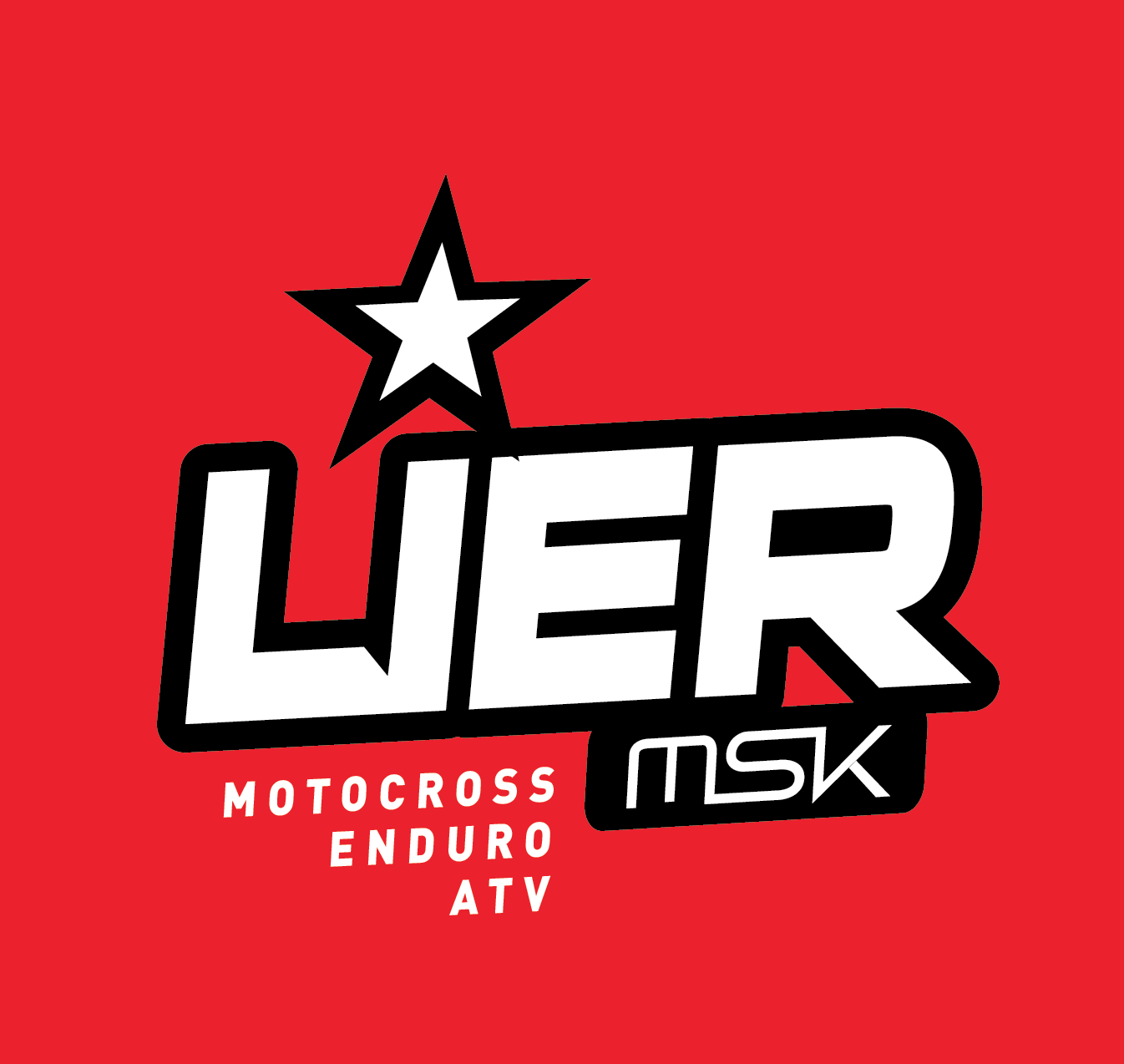 Lier MotorsportklubbSTYREMØTE NR 7. 2017Tid:	Tirsdag 29/8 2017  kl 17:00Sted:		KlubbhusetDeltagere fra styret:	Kristin Skjølaas Christian Rohde Daniel Rigander Rolf Hoff Torild Hernadez Rita Jonassen
Forfall:	                     Arild RøsteMøteplan: 	Arbeidsmøte 4/4Syremøte  9/5Arbeidsmøte  12/6 Styremøte 29/8 Arbeidsmøte 19/9 Styremøte 17/10 Styremøte 14/11 Styremøte 12/12Alla møter starter kl 17.00 	
Sakliste:Vedtakssaker: V15.17	Gjennomgang og godkjenning av forrige møtereferat.V16.17               Godkjenne regnskapV18.17               Lag NM 2017 Orienteringssaker: O24.17.             Familiemedlemskap O25.17.             EndurospårO26.17.             AktivitetshelgO27.17.             Brev från Gaup              Referat vedtakssaker:Referat orienteringssaker:


Daniel Rigander							Christian RohdeSak nr.BeskrivelseVedtaksdato Alle vedtakAsvarFrist
StatusV11.17Gjennomgang av forrige møtereferat Møtereferatet er gjennomgått og godkjent.Enstemmig vedtatt i styret.
29/8-17V12.17Gjennomgang av regnskapEnstemmig vedtatt i styret29/8-17V13.17Lag NM 2017 1 Fredrik Røste. Andri Snær Gudmundsson. Håkon Engan Karlsen. Leder Christian Rohde .2 Jørgen Hølen. Ering Lund Matsen. Christoffer Olsen. Leder Arild Røste3 Nikolai Alvestad. Jesper Andersen. Joakim Jonassen. Leder Jon Jonassen4 Sebastian Hernandez. Juan Sebastian Hermansen. Espen Nemeth. Leder Rolf Hoff5 Alexander Østmo. William Thommassen. Martin Hansen. Leder Erik Grorud6 Tilla Eklund. Caroline Pettersen. Michelle Hoff Dybvik. Leder Bo Eklund7 MX85 Mathias Skjørstad. Marius Grorud. Mats Hoff Dybvik. LederNickolai Thommassen 29/8-17Sak nr.EDatoAnsvarFrist
StatusO24.17Familiemedlemskap Rita har undersökt möjligheterna för familjemedlemskap. Det ser ut som om det är tekniskt möjligt men vi lär undersöka lite mer och tänka på om klubben har möjlighet till detta ekonomiskt och hur många medlemmar som detta berör. Detta är nått som lär tas upp som en vedtakssak. Eventuellt läggas fram på ett årsmöte.29/8-17O25.17EndurospårRita ska undersöka möjligheterna för att få ett längre endurospår som är tänkt att ligga i området norr om crossbanan under kraftledningen.29/8-17O26.17Aktivitetshelg uke 40Arrangemangskomiten önskar att ha en aktivitets helg från Tors 5 okt till lör 7okt.Detta är styret possitiva till under vissa förutsättningar.29/8-17O27.17Brev från GaupStyret har fått en mail från Ali Gaup med en hel del synpunkter om banans tillstånd och utformning.Styre leder och leder för banegruppen har varit i kontakt med Ali och jobbar kontinuerligt med att förbättra banan och klubben har även i år investerat i en del redskap för att underlätta det arbetet. Typ grubb till traktorn och fjärrkontroll till bevattningsanläggningen.29/8-17